MUNICIPIO DE SAN RAFAEL ORIENTE, DEPARTAMENTO DE SAN MIGUEL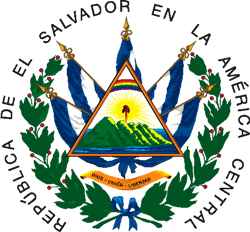 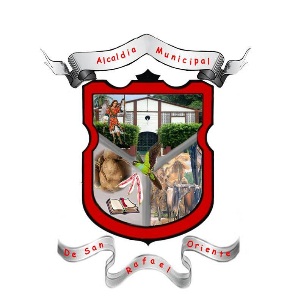 FONDO DE DESARROLLO ECONOMICO Y SOCIALFODES – ISDEM / PERFIL TECNICO                                                FONDO   DE   DESARROLLOECONOMICO Y SOCIALFODES-ISDEMPERFIL TECNICOPROYECTO: “CELEBRACION DE LAS FIESTA SPATRONALES EN HONOR AL SALVADOR DEL MUNDO EN EL MUNICIPIO DE SAN RAFAEL ORIENTE DEPARTAMENTO DE SAN MIGUEL  COMPRENDIDAS DEL 2 AL 6 DE AGOSTO DEL 2019.MUNICIPIO:SAN RAFAEL ORIENTE DEPARTAMENTO: SAN MIGUEL LOCALIZACION DE PROYECTO:MUNICIPIO DE SAN RAFAEL ORIENTE (AREA RURAL)RECURSOS: FONDO DE DESARROLLO ECONOMICO Y SOCIAL (FODES75%)AGOSTO 2019MUNICIPIO DE SAN RAFAEL ORIENTE, DEPARTAMENTO DE SAN MIGUELFONDO DE DESARROLLO ECONOMICO Y SOCIALFODES – ISDEM / PERFIL TECNICO                                      COSTOS               DESCRIPCION Y ALCANCESMUNICIPIO DE SAN RAFAEL ORIENTE, DEPARTAMENTO DE SAN MIGUELFONDO DE DESARROLLO ECONOMICO Y SOCIALFODES – ISDEM / PERFIL TECNICO                                      DESCRIPCION DEL PROYECTOEL PERFIL TÉCNICO CONSISTE EN EL DESARROLLO DE FIESTAS PATRONALES EN HONOR AL SALVADOR DEL MUNDO DONDE SE REALIZARÁN ACTIVIDADES DE TIPO RELIGIOSAS, CULTURALES, RECREATIVAS EVENTOS ARTÍSTICOS DIRIGIDOS A LA NIÑEZ, ADULTOS, JÓVENES Y POBLACIÓN EN GENERAL QUE NOS VISITAN DURANTE EL DESARROLLO DE LAS FIESTAS PATRONALES EN HONOR AL SALVADOR DEL MUNDO.ALCANCES DEL PROYECTOCON LAS ACTIVIDADES QUE SE DESARROLLAN SE PRETENDE CONTINUAR CON LAS TRADICIONES RELIGIOSAS, CULTURALES, DEPORTIVAS QUE POR DÉCADAS SE CELEBRAN EN EL MUNICIPIO DE SAN RAFAEL ORIENTE,  DE ESTA FORMA ESTAREMOS PRESTÁNDOLE A LA POBLACIÓN MOMENTOS DE ORIGEN RELIGIOSOS DE DIVERSIÓN Y DISTRACCIÓN DEDICADOS A NIÑOS, JÓVENES Y ADULTOS EN GENERAL DE SAN RAFAEL ORIENTE. COMO UN ESTÍMULO A LOS MOMENTOS DE CRISIS SOCIALES Y ECONÓMICAS QUE VIVE NUESTRO PAÍS. MUNICIPIO DE SAN RAFAEL ORIENTE, DEPARTAMENTO DE SAN MIGUELFONDO DE DESARROLLO ECONOMICO Y SOCIAL                                                                 FODES – ISDEM / PERFIL TECNICO                                      MUNICIPIO DE SAN RAFAEL ORIENTE, DEPARTAMENTO DE SAN MIGUELFONDO DE DESARROLLO ECONOMICO Y SOCIALFODES – ISDEM / PERFIL TECNICO                                        JUSTIFICACIONLA MUNICIPALIDAD CON EL PROPÓSITO DE SEGUIR CON LAS TRADICIONES RELIGIOSAS, CULTURALES Y DEPORTIVAS QUE POR AÑOS SE HAN CELEBRADO EN NUESTRO MUNICIPIO, LOS BASAMOS EN EL ART. 5 DE LA LEY FODES, PODEMOS INVERTIR RECURSOS PARA ESTE TIPO DE EVENTOS CONSCIENTES DEL PROBLEMA SOCIAL EN QUE EL PAÍS Y NUESTRO MUNICIPIO ATRAVIESA, SE HA QUERIDO ESTIMULAR LA PARTICIPACIÓN  DE LA POBLACIÓN EN LA CELEBRACIÓN DE LAS FIESTAS PATRONALES PARA QUE LOS NIÑOS, ADULTOS Y JÓVENES SE DIVIERTAN SANAMENTE EN EL MARCO DE LA CELEBRACIÓN AL SALVADOR DEL MUNDO  POR TAL RAZÓN SE DECIDIÓ INVERTIR DEL FONDO DE DESARROLLO ECONOMICO Y SOCIAL (FODES) 75%.MUNICIPIOSAN RAFAEL ORIENTE DEPARTAMENTOSAN MIGUEL NOMBRE DEL PROYECTO“CELEBRACION DE LAS FIESTAS PATRONALES EN HONOR AL SALADOR DEL MUNDO  EN EL MUNICIPIO DE SAN RAFAEL ORIENTE DEPARTAMENTO DE SAN MIGUEL  COMPRENDIDAS DEL 2 AL 6 DE AGOSTO  2019 ” ACTIVIDADES A REALIZAR ACTOS RELIGIOSOS, FIESTAS Y EVENTOS ARTISTICOS.LOCALIZACION DEL PROYECTO MUNICIPIO DE SAN RAFAEL ORIENTE   (AREA RURAL)COSTO ESTIMADO DEL PROYECTO$3,920.00FUENTE DE FINANCIAMIENTOFONDO DE DESARROLLO ECONOMICO Y SOCIAL (FODES75%)PERFIL“CELEBRACION DE LAS FIESTAS PATRONALES EN   HONOR AL SALVADOR DEL MUNDO  EN EL MUNICIPIO DE SAN RAFAEL ORIENTE DEPARTAMENTO DE SAN MIGUEL  COMPRENDIDAS  DEL 2 AL 6 DE AGOSTO”FECHAAGOSTO 2019 “CELEBRACION DE LAS FIESTAS PATRONALES EN HONOR AL SALVADOR DEL MUNDO EN EL MUNICIPIO DE SAN RAFAEL ORIENTE DEPARTAMENTO DE SAN MIGUEL  COMPRENDIDAS DEL 02 AL 06 DE AGOSTO 2019”  “CELEBRACION DE LAS FIESTAS PATRONALES EN HONOR AL SALVADOR DEL MUNDO EN EL MUNICIPIO DE SAN RAFAEL ORIENTE DEPARTAMENTO DE SAN MIGUEL  COMPRENDIDAS DEL 02 AL 06 DE AGOSTO 2019”  “CELEBRACION DE LAS FIESTAS PATRONALES EN HONOR AL SALVADOR DEL MUNDO EN EL MUNICIPIO DE SAN RAFAEL ORIENTE DEPARTAMENTO DE SAN MIGUEL  COMPRENDIDAS DEL 02 AL 06 DE AGOSTO 2019”  “CELEBRACION DE LAS FIESTAS PATRONALES EN HONOR AL SALVADOR DEL MUNDO EN EL MUNICIPIO DE SAN RAFAEL ORIENTE DEPARTAMENTO DE SAN MIGUEL  COMPRENDIDAS DEL 02 AL 06 DE AGOSTO 2019”  “CELEBRACION DE LAS FIESTAS PATRONALES EN HONOR AL SALVADOR DEL MUNDO EN EL MUNICIPIO DE SAN RAFAEL ORIENTE DEPARTAMENTO DE SAN MIGUEL  COMPRENDIDAS DEL 02 AL 06 DE AGOSTO 2019”  “CELEBRACION DE LAS FIESTAS PATRONALES EN HONOR AL SALVADOR DEL MUNDO EN EL MUNICIPIO DE SAN RAFAEL ORIENTE DEPARTAMENTO DE SAN MIGUEL  COMPRENDIDAS DEL 02 AL 06 DE AGOSTO 2019”  “CELEBRACION DE LAS FIESTAS PATRONALES EN HONOR AL SALVADOR DEL MUNDO EN EL MUNICIPIO DE SAN RAFAEL ORIENTE DEPARTAMENTO DE SAN MIGUEL  COMPRENDIDAS DEL 02 AL 06 DE AGOSTO 2019”  “CELEBRACION DE LAS FIESTAS PATRONALES EN HONOR AL SALVADOR DEL MUNDO EN EL MUNICIPIO DE SAN RAFAEL ORIENTE DEPARTAMENTO DE SAN MIGUEL  COMPRENDIDAS DEL 02 AL 06 DE AGOSTO 2019” PRESUPUESTOPRESUPUESTOPRESUPUESTOPRESUPUESTOPRESUPUESTODescripción cantidad unidadprecio unitariototal Piñatas 10unidad $ 5.00$  50.00Dulces 10Unidad $ 2.50$25Banda y Cachiporras 70día$1.00$70bombas3Doc.$29$87.00Cohete Vara 10Doc.$ 15.00$ 150.00payaso1día$40.00$80.00Atol y pan 70Día $70.00$70.00sorbete2día$ 43.00$ 43.00Palo encebadounidad$90.00$90.00Refrigerio para la misa patronal250unidad$ 1.00$ 250Banda para la serenata 2día$ 250.00$ 250.00Discomóvil 1día400.00400.00Refrigerio para banda 70 2 Días $1.00$140.00Coronas con cetros3unidad$195.00$195.00Carrosa para la imagen1unidad$550.00$550.00Premio para torneo de futbol1día$210$210Cerdo encebado1unidad$70$70Juegos recreativos 1unidad$70$70Ministerio de alabanza 1Unidad $200$200chanchona1Unidad$450$450Bolsas de viveres 1Unidad $350$350Polvora china1unidad$120$120TOTAL$ 3,920.00$ 3,920.00$ 3,920.00$ 3,920.00